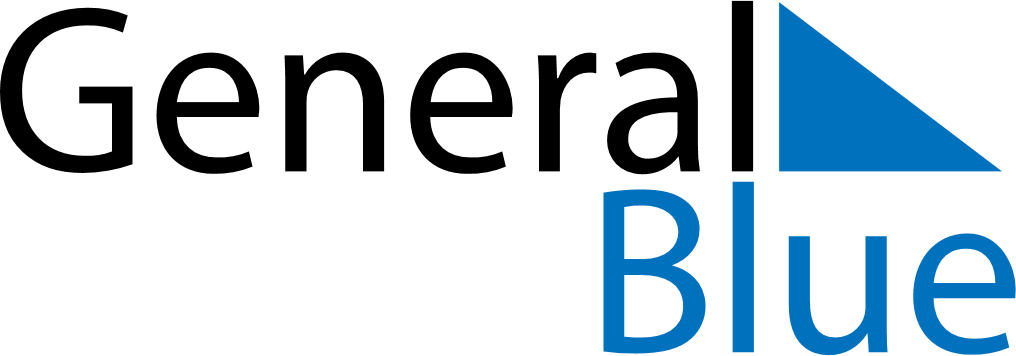 April 2019April 2019April 2019SwedenSwedenMONTUEWEDTHUFRISATSUN123456789101112131415161718192021Maundy ThursdayGood FridayEaster SaturdayEaster Sunday22232425262728Easter Monday2930Walpurgis Night